   West DC: Risk Assessment 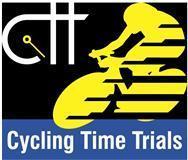 Cycling Time Trials – West DC Course Risk Assessment Document.  The measures to reduce risk identified in the right hand column must be included on the start sheet or implemented for the duration of the event as applicable. Failure to comply with the requirements of this document may result in approval being withheld with respect to subsequent race promotions by the promoting club. (CTT Guidance Note 22 – February 2024)Key Identified RisksThis document remains live and any changes to the items listed above or new hazards/risk that arise should be notified to the district committee at the earliest opportunity. CYCLING TIME TRIALS IS A COMPANY LIMITED BY GUARANTEE REGISTERED IN ENGLAND No: 4413282  
Registered Address: 77 ARLINGTON DRIVE, PENNINGTON, LEIGH, LANCASHIRE. WN7 3QP			November 2003Course/Road(s) Assessed: 
B4069; Dauntsey; Little Somerford; Great Sommerford; Lower Seagry   Course: 
UC862/25Distance (in miles): 25Course/Road(s) Assessed: 
B4069; Dauntsey; Little Somerford; Great Sommerford; Lower Seagry   Course: 
UC862/25Distance (in miles): 25Date of Assessment/Review: 
13 February 2024Name of Assessor: 
Paul WinchcombeReview History:
First Produced (if known): N/K
Last Review:1 March 2023Sponsoring Club or Organisation:
Chippenham & District WheelersCourse Description: Park in Parsonage Way at North Side of Chippenham off B4069Start on the B4069 between the junctions of Hill Corner Road and Parsonage Way. Continue on B4069 through Kington Langley to Sutton Benger *. Continue to Swallet Gate (SU990808) where turn left. Continue over M4 bridge to junction to Dauntsey where turn right. Continue through Dauntsey to Little Somerford where turn left. Continue through Great Somerford to Sutton Benger. At the junction with the B4069 turn left and complete the circuit from * to finish opposite junction with access road to disused pit (SU945792). 
Link: 
https://www.cyclingtimetrials.org.uk/course-details/uc862Course Description: Park in Parsonage Way at North Side of Chippenham off B4069Start on the B4069 between the junctions of Hill Corner Road and Parsonage Way. Continue on B4069 through Kington Langley to Sutton Benger *. Continue to Swallet Gate (SU990808) where turn left. Continue over M4 bridge to junction to Dauntsey where turn right. Continue through Dauntsey to Little Somerford where turn left. Continue through Great Somerford to Sutton Benger. At the junction with the B4069 turn left and complete the circuit from * to finish opposite junction with access road to disused pit (SU945792). 
Link: 
https://www.cyclingtimetrials.org.uk/course-details/uc862Course Description: Park in Parsonage Way at North Side of Chippenham off B4069Start on the B4069 between the junctions of Hill Corner Road and Parsonage Way. Continue on B4069 through Kington Langley to Sutton Benger *. Continue to Swallet Gate (SU990808) where turn left. Continue over M4 bridge to junction to Dauntsey where turn right. Continue through Dauntsey to Little Somerford where turn left. Continue through Great Somerford to Sutton Benger. At the junction with the B4069 turn left and complete the circuit from * to finish opposite junction with access road to disused pit (SU945792). 
Link: 
https://www.cyclingtimetrials.org.uk/course-details/uc862Course Description: Park in Parsonage Way at North Side of Chippenham off B4069Start on the B4069 between the junctions of Hill Corner Road and Parsonage Way. Continue on B4069 through Kington Langley to Sutton Benger *. Continue to Swallet Gate (SU990808) where turn left. Continue over M4 bridge to junction to Dauntsey where turn right. Continue through Dauntsey to Little Somerford where turn left. Continue through Great Somerford to Sutton Benger. At the junction with the B4069 turn left and complete the circuit from * to finish opposite junction with access road to disused pit (SU945792). 
Link: 
https://www.cyclingtimetrials.org.uk/course-details/uc862Course Type:Single Carriageway Circuit No identified traffic calmingCourse Type:Single Carriageway Circuit No identified traffic calmingTraffic Flows: 
With the collapse of Lyneham Banks Traffic Flows are now very low.Traffic Flows: 
With the collapse of Lyneham Banks Traffic Flows are now very low.Course / Event History: 
Course is used through season by Chippenham Wheelers and has been in regular use since at least 2010Course / Event History: 
Course is used through season by Chippenham Wheelers and has been in regular use since at least 2010Police Authorities:Wiltshire Constabulary	- Mr Bob Eccleston. Bob.Eccleston@wiltshire.police.ukPolice Authorities:Wiltshire Constabulary	- Mr Bob Eccleston. Bob.Eccleston@wiltshire.police.ukNo.Distance / LocationRisk/HazardLevel of Risk
(L / M / H)Measures to reduce Risk
(if applicable)a)  Introductiona)  Introductiona)  Introductiona)  Introduction1General RequirementsTime of Road Usage meets CTT Traffic StandardsLTraffic counts within acceptable numbers b)  HQ to Startb)  HQ to Startb)  HQ to Startb)  HQ to Start2Before StartCompetitors riding from Event HQ; Competitors warming upLInstructions on Start Sheet and at event HQ signing on advising riders of safe routes; prohibition on warming up past the start3Area of Start - on the B4069 between the junctions of Hill Corner Road and Parsonage WayCompetitors waiting on grass verge before start.LInstructions on Start Sheet and at event HQ signing on - warning against making ‘U’ turns, queue in single file; Cycle Event Warning signs c)  Start to Finishc)  Start to Finishc)  Start to Finishc)  Start to Finish4Dodford Lane turningTraffic joins from left. Visibility is goodLNil. Lane leads to isolated farms. Not a through road.5B4069 Swallett Gate Junction /Dauntsey LockRiders turn left; Slippery surface when wetCar Boot Sale some weekendsLInstructions on start sheet and at start.(Course is usually only used for evening club events)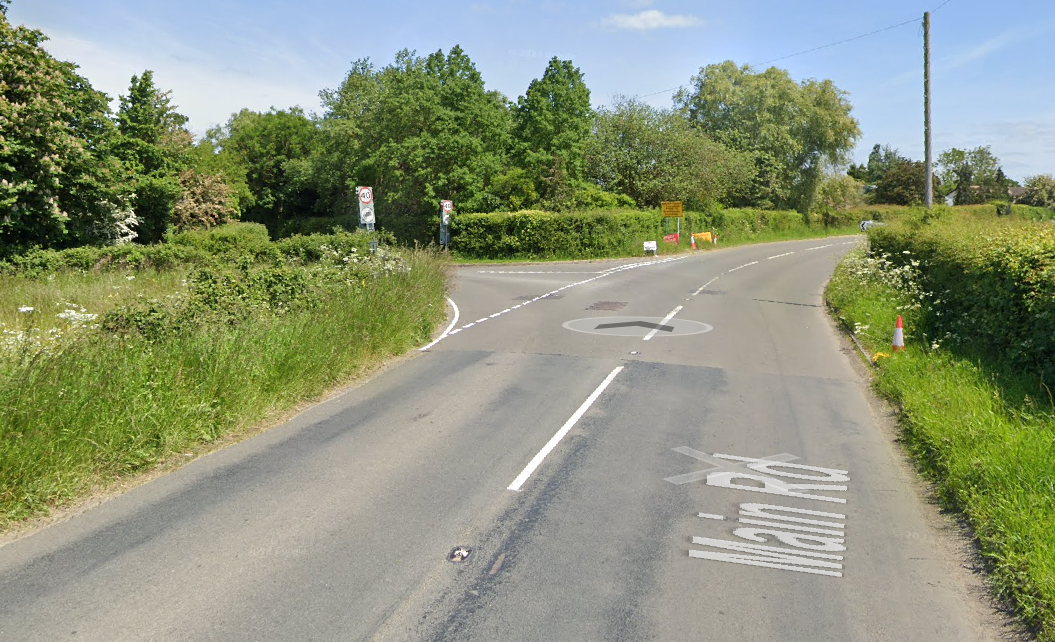 6Junction Church Lane / The GreenRiders turn right; Reverse angle turn; Slippery surface when wet; Visibility of oncoming traffic is good.MInstructions on start sheetPlace 1 x observer wearing high visibility vest (not mandatory).Riders are warned not to cut corner. (Turn has been discussed with police and traffic volumes are very low)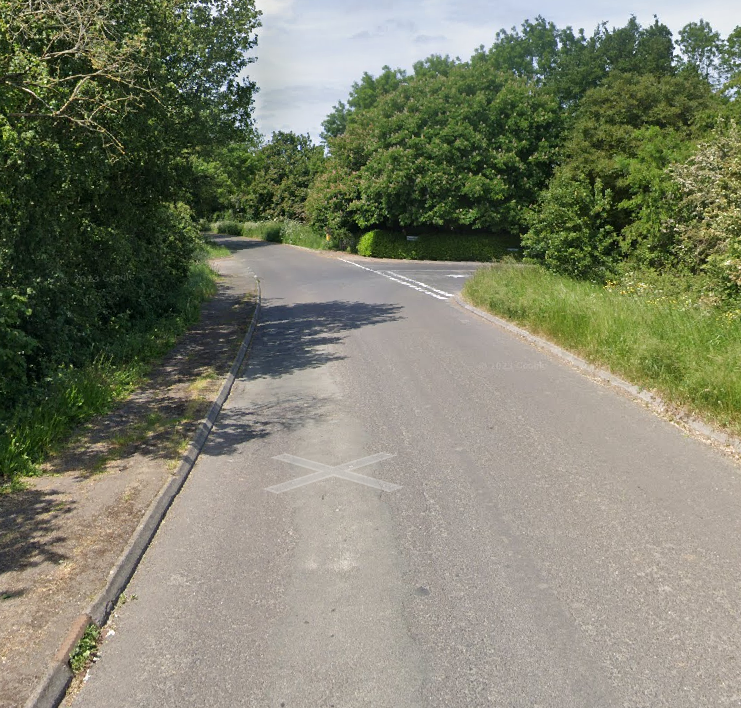 7Junction The Street/The Hill, Little Somerford.Riders turn left but joining traffic has priority due to slip road. Visibility for both oncoming traffic which has to pause to turn and riders is good. Junction is wide.LInstructions on start sheet and at start. Place 1 x observer wearing high visibility vest (not mandatory).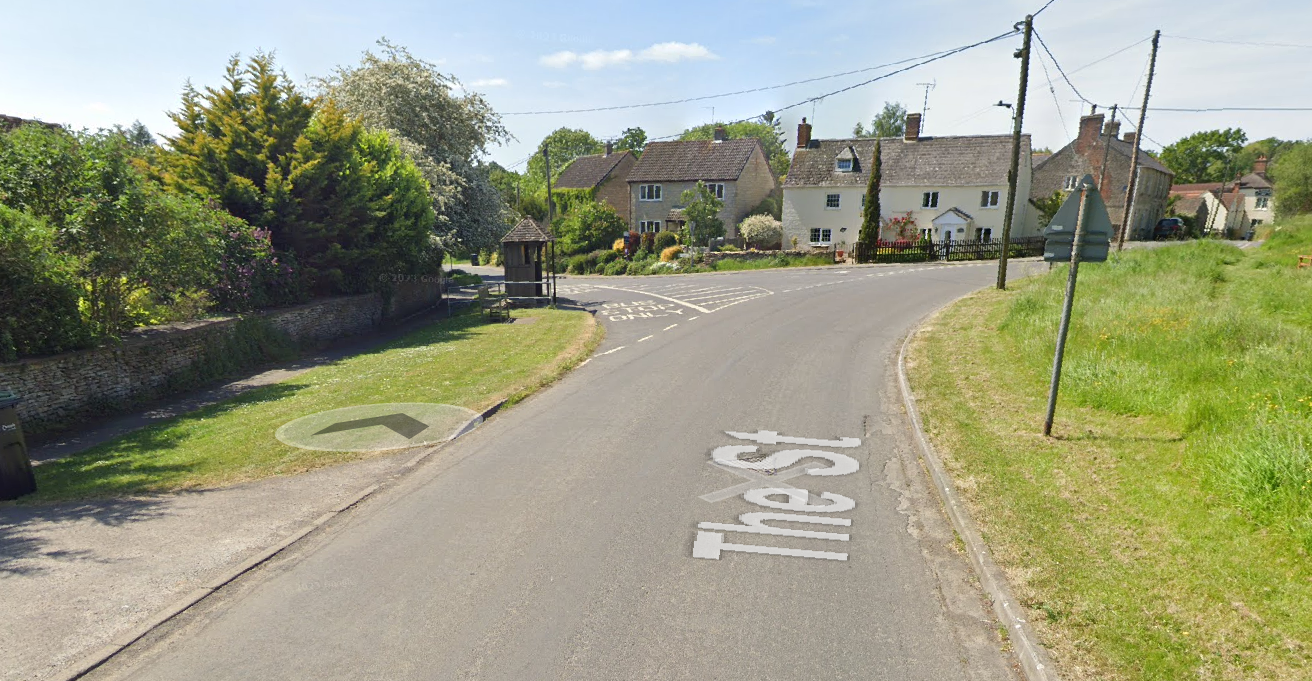 8Great SomerfordParked traffic by church and pub. Road is narrowed. LNil. Visibility towards potential hazard is good.9S Bend near Five Thorn LaneSlippery when wet.L; H when wet.Verbal warning at signing on.10Junction Seagry Hill/B4069 in Sutton BengerRiders turn left onto B4069; traffic coming from right has priorityMPlace 1 x marshal wearing high visibility vest11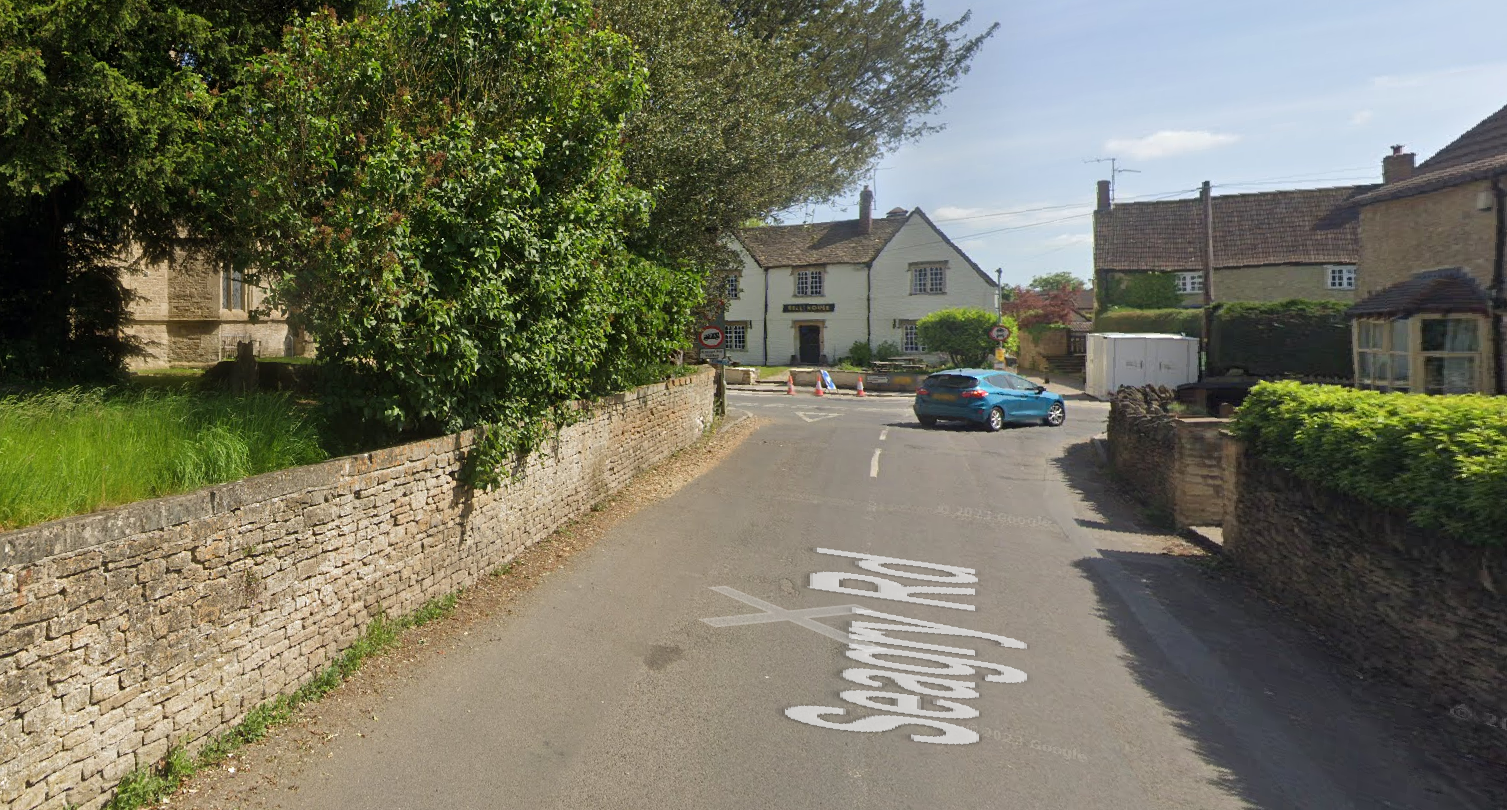 12Repeat course from turn to Finish opposite junction with access road to disused pit (SU945792). Finish area with time keepers vehicle only on grass verge.LInstructions that no times will be given to competitors or supporters at the finish.13FinishAwareness of surroundingsLNo u-turns.  Note on start sheet to be aware of surroundings and other road users at the finish.14After finishCompetitors returning to event HQ.LInstructions on safe route back from finish to HQ.